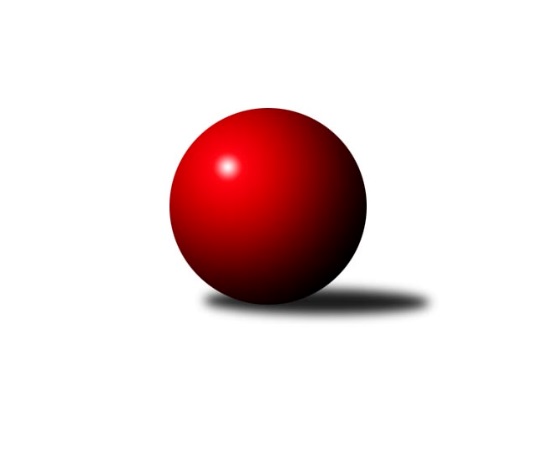 Č.26Ročník 2021/2022	24.5.2024 Jihomoravský KP1 sever 2021/2022Statistika 26. kolaTabulka družstev:		družstvo	záp	výh	rem	proh	skore	sety	průměr	body	plné	dorážka	chyby	1.	TJ Sokol Brno IV	24	20	0	4	134.0 : 58.0 	(182.0 : 106.0)	2554	40	1754	799	32.2	2.	KK Orel Telnice	24	19	0	5	136.5 : 55.5 	(189.0 : 99.0)	2586	38	1763	823	26.3	3.	KK Mor.Slávia Brno B	24	14	3	7	116.5 : 75.5 	(164.0 : 124.0)	2558	31	1764	794	36.7	4.	TJ Sokol Husovice D	24	15	0	9	107.5 : 84.5 	(148.0 : 140.0)	2496	30	1738	758	42	5.	SK Brno Žabovřesky	24	14	2	8	106.0 : 86.0 	(154.0 : 134.0)	2514	28*	1745	769	33	6.	KK Mor.Slávia Brno D	24	12	1	11	92.5 : 99.5 	(132.0 : 156.0)	2478	25	1725	754	41.1	7.	KK Velen Boskovice	24	10	3	11	102.5 : 89.5 	(160.5 : 127.5)	2449	23	1715	735	46.2	8.	KK Orel Ivančice	24	11	1	12	91.5 : 100.5 	(139.5 : 148.5)	2459	23	1712	746	41.9	9.	SOS Židenice	24	11	1	12	85.5 : 106.5 	(130.5 : 157.5)	2467	23	1718	749	38.6	10.	SKK Veverky Brno	24	10	0	14	89.5 : 102.5 	(133.5 : 154.5)	2473	20	1727	746	37	11.	KK Mor.Slávia Brno C	24	5	4	15	63.5 : 128.5 	(111.5 : 176.5)	2417	14	1716	702	51.5	12.	KS Devítka Brno	24	3	2	19	61.0 : 131.0 	(114.0 : 174.0)	2365	8	1655	710	50.1	13.	KK Slovan Rosice C	24	3	1	20	61.5 : 130.5 	(113.5 : 174.5)	2440	7	1706	734	46.5Tabulka doma:		družstvo	záp	výh	rem	proh	skore	sety	průměr	body	maximum	minimum	1.	KK Orel Telnice	12	12	0	0	84.5 : 11.5 	(111.5 : 32.5)	2662	24	2713	2581	2.	TJ Sokol Brno IV	12	12	0	0	77.0 : 19.0 	(101.0 : 43.0)	2565	24	2620	2476	3.	KK Velen Boskovice	12	10	1	1	75.5 : 20.5 	(100.5 : 43.5)	2410	21	2539	2298	4.	KK Mor.Slávia Brno B	12	10	1	1	71.5 : 24.5 	(91.5 : 52.5)	2641	21	2749	2453	5.	TJ Sokol Husovice D	12	10	0	2	65.5 : 30.5 	(86.5 : 57.5)	2644	20	2721	2565	6.	SK Brno Žabovřesky	12	9	1	2	61.0 : 35.0 	(87.5 : 56.5)	2557	19*	2594	2471	7.	SKK Veverky Brno	12	9	0	3	67.0 : 29.0 	(85.0 : 59.0)	2576	18	2642	2487	8.	KK Orel Ivančice	12	9	0	3	61.0 : 35.0 	(87.0 : 57.0)	2527	18	2651	2400	9.	KK Mor.Slávia Brno D	12	8	1	3	58.0 : 38.0 	(78.5 : 65.5)	2572	17	2650	2487	10.	SOS Židenice	12	8	1	3	57.0 : 39.0 	(81.5 : 62.5)	2517	17	2636	2412	11.	KK Mor.Slávia Brno C	12	5	2	5	44.0 : 52.0 	(67.5 : 76.5)	2518	12	2635	2435	12.	KS Devítka Brno	12	3	1	8	41.0 : 55.0 	(67.5 : 76.5)	2529	7	2582	2441	13.	KK Slovan Rosice C	12	2	1	9	36.0 : 60.0 	(62.0 : 82.0)	2533	5	2650	2433Tabulka venku:		družstvo	záp	výh	rem	proh	skore	sety	průměr	body	maximum	minimum	1.	TJ Sokol Brno IV	12	8	0	4	57.0 : 39.0 	(81.0 : 63.0)	2552	16	2709	2418	2.	KK Orel Telnice	12	7	0	5	52.0 : 44.0 	(77.5 : 66.5)	2576	14	2734	2371	3.	SK Brno Žabovřesky	12	5	1	6	45.0 : 51.0 	(66.5 : 77.5)	2521	11	2693	2346	4.	KK Mor.Slávia Brno B	12	4	2	6	45.0 : 51.0 	(72.5 : 71.5)	2553	10	2713	2418	5.	TJ Sokol Husovice D	12	5	0	7	42.0 : 54.0 	(61.5 : 82.5)	2499	10	2668	2272	6.	KK Mor.Slávia Brno D	12	4	0	8	34.5 : 61.5 	(53.5 : 90.5)	2476	8	2690	2207	7.	SOS Židenice	12	3	0	9	28.5 : 67.5 	(49.0 : 95.0)	2465	6	2566	2334	8.	KK Orel Ivančice	12	2	1	9	30.5 : 65.5 	(52.5 : 91.5)	2450	5	2675	2273	9.	KK Velen Boskovice	12	0	2	10	27.0 : 69.0 	(60.0 : 84.0)	2454	2	2547	2327	10.	KK Slovan Rosice C	12	1	0	11	25.5 : 70.5 	(51.5 : 92.5)	2428	2	2599	2258	11.	SKK Veverky Brno	12	1	0	11	22.5 : 73.5 	(48.5 : 95.5)	2458	2	2636	2216	12.	KK Mor.Slávia Brno C	12	0	2	10	19.5 : 76.5 	(44.0 : 100.0)	2419	2	2589	2252	13.	KS Devítka Brno	12	0	1	11	20.0 : 76.0 	(46.5 : 97.5)	2375	1	2630	2096Tabulka podzimní části:		družstvo	záp	výh	rem	proh	skore	sety	průměr	body	doma	venku	1.	KK Orel Telnice	13	11	0	2	76.5 : 27.5 	(104.5 : 51.5)	2596	22 	6 	0 	0 	5 	0 	2	2.	TJ Sokol Brno IV	13	11	0	2	72.0 : 32.0 	(97.5 : 58.5)	2504	22 	7 	0 	0 	4 	0 	2	3.	SK Brno Žabovřesky	13	8	1	4	63.5 : 40.5 	(91.0 : 65.0)	2535	17* 	4 	1 	1 	4 	0 	3	4.	SOS Židenice	13	7	1	5	54.5 : 49.5 	(81.0 : 75.0)	2491	15 	4 	1 	3 	3 	0 	2	5.	TJ Sokol Husovice D	13	7	0	6	55.0 : 49.0 	(77.5 : 78.5)	2474	14 	4 	0 	2 	3 	0 	4	6.	KK Mor.Slávia Brno D	13	7	0	6	49.0 : 55.0 	(71.0 : 85.0)	2441	14 	4 	0 	3 	3 	0 	3	7.	KK Velen Boskovice	13	5	2	6	55.5 : 48.5 	(88.5 : 67.5)	2440	12 	5 	0 	1 	0 	2 	5	8.	KK Mor.Slávia Brno B	13	5	2	6	53.0 : 51.0 	(78.5 : 77.5)	2547	12 	5 	1 	1 	0 	1 	5	9.	KK Orel Ivančice	13	5	1	7	45.0 : 59.0 	(70.0 : 86.0)	2428	11 	5 	0 	1 	0 	1 	6	10.	SKK Veverky Brno	13	5	0	8	44.5 : 59.5 	(67.0 : 89.0)	2393	10 	5 	0 	1 	0 	0 	7	11.	KK Mor.Slávia Brno C	13	4	0	9	33.0 : 71.0 	(59.5 : 96.5)	2413	8 	4 	0 	2 	0 	0 	7	12.	KS Devítka Brno	13	3	1	9	38.0 : 66.0 	(65.0 : 91.0)	2371	7 	3 	1 	3 	0 	0 	6	13.	KK Slovan Rosice C	12	2	0	10	32.5 : 63.5 	(57.0 : 87.0)	2446	4 	1 	0 	5 	1 	0 	5Tabulka jarní části:		družstvo	záp	výh	rem	proh	skore	sety	průměr	body	doma	venku	1.	KK Mor.Slávia Brno B	11	9	1	1	63.5 : 24.5 	(85.5 : 46.5)	2599	19 	5 	0 	0 	4 	1 	1 	2.	TJ Sokol Brno IV	11	9	0	2	62.0 : 26.0 	(84.5 : 47.5)	2606	18 	5 	0 	0 	4 	0 	2 	3.	KK Orel Telnice	11	8	0	3	60.0 : 28.0 	(84.5 : 47.5)	2605	16 	6 	0 	0 	2 	0 	3 	4.	TJ Sokol Husovice D	11	8	0	3	52.5 : 35.5 	(70.5 : 61.5)	2558	16 	6 	0 	0 	2 	0 	3 	5.	SK Brno Žabovřesky	11	6	1	4	42.5 : 45.5 	(63.0 : 69.0)	2538	13 	5 	0 	1 	1 	1 	3 	6.	KK Orel Ivančice	11	6	0	5	46.5 : 41.5 	(69.5 : 62.5)	2524	12 	4 	0 	2 	2 	0 	3 	7.	KK Velen Boskovice	11	5	1	5	47.0 : 41.0 	(72.0 : 60.0)	2454	11 	5 	1 	0 	0 	0 	5 	8.	KK Mor.Slávia Brno D	11	5	1	5	43.5 : 44.5 	(61.0 : 71.0)	2541	11 	4 	1 	0 	1 	0 	5 	9.	SKK Veverky Brno	11	5	0	6	45.0 : 43.0 	(66.5 : 65.5)	2568	10 	4 	0 	2 	1 	0 	4 	10.	SOS Židenice	11	4	0	7	31.0 : 57.0 	(49.5 : 82.5)	2453	8 	4 	0 	0 	0 	0 	7 	11.	KK Mor.Slávia Brno C	11	1	4	6	30.5 : 57.5 	(52.0 : 80.0)	2463	6 	1 	2 	3 	0 	2 	3 	12.	KK Slovan Rosice C	12	1	1	10	29.0 : 67.0 	(56.5 : 87.5)	2472	3 	1 	1 	4 	0 	0 	6 	13.	KS Devítka Brno	11	0	1	10	23.0 : 65.0 	(49.0 : 83.0)	2414	1 	0 	0 	5 	0 	1 	5 Zisk bodů pro družstvo:		jméno hráče	družstvo	body	zápasy	v %	dílčí body	sety	v %	1.	Marek Rozsíval 	TJ Sokol Brno IV 	20	/	22	(91%)	38.5	/	44	(88%)	2.	Ondřej Němec 	KK Mor.Slávia Brno B 	18	/	21	(86%)	36	/	42	(86%)	3.	Richard Coufal 	SK Brno Žabovřesky  	16.5	/	22	(75%)	33.5	/	44	(76%)	4.	František Hrazdíra 	KK Orel Telnice 	16	/	20	(80%)	30.5	/	40	(76%)	5.	Miroslav Vítek 	TJ Sokol Brno IV 	16	/	21	(76%)	28	/	42	(67%)	6.	Milan Hepnárek 	SK Brno Žabovřesky  	16	/	21	(76%)	25.5	/	42	(61%)	7.	Ivo Hostinský 	KK Mor.Slávia Brno B 	16	/	24	(67%)	30	/	48	(63%)	8.	Petr Žažo 	KK Mor.Slávia Brno C 	15.5	/	24	(65%)	28.5	/	48	(59%)	9.	Jiří Krev 	SOS Židenice 	15	/	20	(75%)	29.5	/	40	(74%)	10.	Petr Večeřa 	SKK Veverky Brno 	15	/	23	(65%)	28	/	46	(61%)	11.	Mirek Mikáč 	KK Orel Telnice 	14	/	18	(78%)	24	/	36	(67%)	12.	Jiří Šimeček 	KK Orel Telnice 	14	/	19	(74%)	25.5	/	38	(67%)	13.	Soňa Lahodová 	SOS Židenice 	14	/	19	(74%)	22.5	/	38	(59%)	14.	Petr Lang 	KK Mor.Slávia Brno B 	14	/	23	(61%)	24.5	/	46	(53%)	15.	Oldřich Kopal 	KS Devítka Brno 	14	/	24	(58%)	29	/	48	(60%)	16.	Josef Král 	KK Orel Telnice 	13.5	/	21	(64%)	26	/	42	(62%)	17.	Lukáš Chadim 	TJ Sokol Brno IV 	13	/	16	(81%)	24	/	32	(75%)	18.	Jan Svoboda 	KK Orel Ivančice 	13	/	18	(72%)	24.5	/	36	(68%)	19.	Jiří Rauschgold 	TJ Sokol Husovice D 	13	/	18	(72%)	21.5	/	36	(60%)	20.	Petr Papoušek 	KK Velen Boskovice  	13	/	20	(65%)	26.5	/	40	(66%)	21.	Tomáš Rak 	SKK Veverky Brno 	12.5	/	20	(63%)	20	/	40	(50%)	22.	František Ševčík 	KK Velen Boskovice  	12.5	/	22	(57%)	25.5	/	44	(58%)	23.	Martin Maša 	KK Orel Ivančice 	12	/	17	(71%)	25	/	34	(74%)	24.	Pavel Dvořák 	KK Orel Telnice 	12	/	17	(71%)	22.5	/	34	(66%)	25.	Milan Mikáč 	KK Orel Telnice 	12	/	19	(63%)	24.5	/	38	(64%)	26.	Roman Janderka 	KK Mor.Slávia Brno D 	12	/	19	(63%)	23.5	/	38	(62%)	27.	Antonín Pitner 	KK Velen Boskovice  	12	/	22	(55%)	25.5	/	44	(58%)	28.	Jaroslav Sedlář 	KS Devítka Brno 	12	/	22	(55%)	25	/	44	(57%)	29.	Veronika Semmler 	KK Mor.Slávia Brno B 	12	/	24	(50%)	26	/	48	(54%)	30.	Jan Bernatík 	KK Mor.Slávia Brno B 	12	/	24	(50%)	23	/	48	(48%)	31.	Dalibor Lang 	KK Mor.Slávia Brno B 	11.5	/	21	(55%)	21	/	42	(50%)	32.	Vladimír Veselý 	SKK Veverky Brno 	11	/	15	(73%)	21	/	30	(70%)	33.	Jana Fialová 	KK Velen Boskovice  	11	/	19	(58%)	24	/	38	(63%)	34.	Jiří Dvořák 	KK Orel Telnice 	11	/	20	(55%)	25	/	40	(63%)	35.	Igor Sedlák 	TJ Sokol Husovice D 	11	/	20	(55%)	24	/	40	(60%)	36.	Petr Chovanec 	TJ Sokol Husovice D 	11	/	20	(55%)	20.5	/	40	(51%)	37.	Oldřich Šikula 	SK Brno Žabovřesky  	11	/	21	(52%)	25	/	42	(60%)	38.	Miroslav Oujezdský 	KK Mor.Slávia Brno C 	11	/	22	(50%)	23.5	/	44	(53%)	39.	Radka Šindelářová 	KK Mor.Slávia Brno D 	10.5	/	22	(48%)	20	/	44	(45%)	40.	Petr Michálek 	KK Velen Boskovice  	10	/	14	(71%)	18	/	28	(64%)	41.	Michaela Šimková 	KK Mor.Slávia Brno D 	10	/	14	(71%)	16.5	/	28	(59%)	42.	Jan Veselovský 	TJ Sokol Husovice D 	10	/	20	(50%)	22.5	/	40	(56%)	43.	Ladislav Majer 	SOS Židenice 	10	/	20	(50%)	20.5	/	40	(51%)	44.	Radoslav Rozsíval 	TJ Sokol Brno IV 	10	/	21	(48%)	22.5	/	42	(54%)	45.	Petr Kouřil 	SK Brno Žabovřesky  	10	/	21	(48%)	21	/	42	(50%)	46.	Martin Zubatý 	SKK Veverky Brno 	10	/	22	(45%)	22	/	44	(50%)	47.	František Kramář 	KK Mor.Slávia Brno D 	10	/	22	(45%)	21	/	44	(48%)	48.	Martin Bublák 	KK Orel Ivančice 	9	/	11	(82%)	16	/	22	(73%)	49.	Zdeněk Holoubek 	TJ Sokol Brno IV 	9	/	14	(64%)	14	/	28	(50%)	50.	Pavel Mecerod 	KK Slovan Rosice C 	9	/	15	(60%)	15	/	30	(50%)	51.	Petr Ševčík 	KK Velen Boskovice  	9	/	16	(56%)	15.5	/	32	(48%)	52.	Kamil Ondroušek 	KK Slovan Rosice C 	9	/	18	(50%)	19.5	/	36	(54%)	53.	Alfréd Peřina 	KK Slovan Rosice C 	9	/	19	(47%)	19.5	/	38	(51%)	54.	Jaromír Klika 	KK Orel Ivančice 	9	/	20	(45%)	17	/	40	(43%)	55.	Petr Trusina 	TJ Sokol Husovice D 	9	/	20	(45%)	15	/	40	(38%)	56.	Tereza Nová 	KK Mor.Slávia Brno D 	9	/	21	(43%)	17.5	/	42	(42%)	57.	Petr Kremláček 	KK Orel Ivančice 	8.5	/	17	(50%)	17.5	/	34	(51%)	58.	Magda Winterová 	KK Slovan Rosice C 	8.5	/	18	(47%)	17	/	36	(47%)	59.	Petr Woller 	SOS Židenice 	8.5	/	23	(37%)	18.5	/	46	(40%)	60.	Marek Škrabal 	TJ Sokol Husovice D 	8	/	11	(73%)	15.5	/	22	(70%)	61.	Vojtěch Šmarda 	KK Orel Ivančice 	8	/	13	(62%)	14	/	26	(54%)	62.	Jiří Černohlávek 	KS Devítka Brno 	8	/	18	(44%)	17	/	36	(47%)	63.	Jana Pavlů 	SKK Veverky Brno 	8	/	19	(42%)	19	/	38	(50%)	64.	Jiří Hanuš 	KK Mor.Slávia Brno C 	7.5	/	12	(63%)	13	/	24	(54%)	65.	Eduard Ostřížek 	SK Brno Žabovřesky  	7.5	/	21	(36%)	15	/	42	(36%)	66.	Radim Kozumplík 	TJ Sokol Husovice D 	7	/	10	(70%)	10	/	20	(50%)	67.	Pavel Suchan 	SOS Židenice 	7	/	11	(64%)	13	/	22	(59%)	68.	Petr Berka 	TJ Sokol Brno IV 	7	/	15	(47%)	14	/	30	(47%)	69.	František Kellner 	KK Mor.Slávia Brno D 	6	/	10	(60%)	11.5	/	20	(58%)	70.	Miroslav Plachý 	SKK Veverky Brno 	6	/	11	(55%)	9.5	/	22	(43%)	71.	Vladimír Vondráček 	SK Brno Žabovřesky  	6	/	21	(29%)	19	/	42	(45%)	72.	Filip Žažo 	KK Mor.Slávia Brno C 	6	/	23	(26%)	13	/	46	(28%)	73.	Jaromíra Čáslavská 	SKK Veverky Brno 	5	/	5	(100%)	6	/	10	(60%)	74.	Zdenek Pokorný 	KK Orel Telnice 	5	/	8	(63%)	10	/	16	(63%)	75.	Stanislav Barva 	KS Devítka Brno 	5	/	22	(23%)	15.5	/	44	(35%)	76.	Zdeněk Ondráček 	KK Mor.Slávia Brno C 	5	/	22	(23%)	13	/	44	(30%)	77.	Lukáš Lehocký 	TJ Sokol Husovice D 	4	/	7	(57%)	6	/	14	(43%)	78.	Milan Čech 	KK Slovan Rosice C 	4	/	11	(36%)	8	/	22	(36%)	79.	Jiří Kisling 	KK Mor.Slávia Brno D 	4	/	13	(31%)	8	/	26	(31%)	80.	Alena Bružová 	KK Slovan Rosice C 	4	/	17	(24%)	7	/	34	(21%)	81.	Věra Matevová 	SOS Židenice 	4	/	18	(22%)	12	/	36	(33%)	82.	Jiří Bělohlávek 	KK Mor.Slávia Brno D 	3	/	5	(60%)	4.5	/	10	(45%)	83.	Ivo Mareček 	KK Velen Boskovice  	3	/	6	(50%)	4	/	12	(33%)	84.	Tomáš Peřina 	TJ Sokol Husovice D 	3	/	7	(43%)	6	/	14	(43%)	85.	Petr Juránek 	KS Devítka Brno 	3	/	8	(38%)	8	/	16	(50%)	86.	Renata Binková 	SOS Židenice 	3	/	9	(33%)	7	/	18	(39%)	87.	Cyril Vaško 	KS Devítka Brno 	3	/	9	(33%)	5	/	18	(28%)	88.	Ivana Majerová 	SOS Židenice 	3	/	14	(21%)	7.5	/	28	(27%)	89.	Petr Vaňura 	KK Slovan Rosice C 	3	/	15	(20%)	10	/	30	(33%)	90.	Jaroslav Sláma 	KS Devítka Brno 	3	/	16	(19%)	8.5	/	32	(27%)	91.	Ondřej Peterka 	KK Orel Ivančice 	3	/	19	(16%)	9	/	38	(24%)	92.	Zdeněk Žižlavský 	KK Mor.Slávia Brno C 	2.5	/	23	(11%)	9	/	46	(20%)	93.	Petr Vyhnalík 	KK Slovan Rosice C 	2	/	2	(100%)	3	/	4	(75%)	94.	Lenka Indrová 	KK Mor.Slávia Brno C 	2	/	3	(67%)	3	/	6	(50%)	95.	Štěpán Maša 	KK Orel Ivančice 	2	/	4	(50%)	5	/	8	(63%)	96.	Jaroslav Komárek 	TJ Sokol Brno IV 	2	/	4	(50%)	4.5	/	8	(56%)	97.	Petra Rejchrtová 	KK Mor.Slávia Brno D 	2	/	4	(50%)	3.5	/	8	(44%)	98.	Rudolf Zouhar 	TJ Sokol Brno IV 	2	/	5	(40%)	6	/	10	(60%)	99.	Radek Stříž 	KK Velen Boskovice  	2	/	6	(33%)	5	/	12	(42%)	100.	Vladimír Malý 	KK Slovan Rosice C 	2	/	7	(29%)	5	/	14	(36%)	101.	Adam Eliáš 	KK Orel Ivančice 	2	/	9	(22%)	5.5	/	18	(31%)	102.	Radka Rosendorfová 	TJ Sokol Brno IV 	2	/	11	(18%)	5	/	22	(23%)	103.	Josef Polák 	KK Mor.Slávia Brno C 	2	/	13	(15%)	5.5	/	26	(21%)	104.	Karel Gabrhel 	TJ Sokol Husovice D 	1	/	2	(50%)	2	/	4	(50%)	105.	Jiří Martínek 	KS Devítka Brno 	1	/	2	(50%)	1	/	4	(25%)	106.	Marika Celbrová 	KK Mor.Slávia Brno C 	1	/	3	(33%)	2	/	6	(33%)	107.	Martin Večerka 	KK Mor.Slávia Brno D 	1	/	3	(33%)	2	/	6	(33%)	108.	Zdeněk Kouřil 	SK Brno Žabovřesky  	1	/	4	(25%)	3	/	8	(38%)	109.	Martin Doležal 	SKK Veverky Brno 	1	/	4	(25%)	2	/	8	(25%)	110.	Štěpán Kalas 	KK Mor.Slávia Brno D 	1	/	5	(20%)	1.5	/	10	(15%)	111.	Jiří Kraus 	KK Mor.Slávia Brno D 	1	/	6	(17%)	4	/	12	(33%)	112.	Jaromír Zukal 	KK Velen Boskovice  	1	/	6	(17%)	2	/	12	(17%)	113.	Radek Hnilička 	SKK Veverky Brno 	1	/	7	(14%)	2	/	14	(14%)	114.	Jan Tichák 	KK Slovan Rosice C 	1	/	13	(8%)	3.5	/	26	(13%)	115.	Lucie Kulendíková 	KS Devítka Brno 	1	/	20	(5%)	5	/	40	(13%)	116.	Jan Pípal 	KK Orel Ivančice 	0.5	/	3	(17%)	1	/	6	(17%)	117.	Robert Pacal 	TJ Sokol Husovice D 	0.5	/	4	(13%)	3	/	8	(38%)	118.	Radim Švihálek 	KK Slovan Rosice C 	0	/	1	(0%)	1	/	2	(50%)	119.	Adam Šoltés 	KK Slovan Rosice C 	0	/	1	(0%)	1	/	2	(50%)	120.	Josef Němeček 	KK Mor.Slávia Brno C 	0	/	1	(0%)	1	/	2	(50%)	121.	Božena Otrubová 	KK Orel Ivančice 	0	/	1	(0%)	1	/	2	(50%)	122.	Josef Tesař 	KK Slovan Rosice C 	0	/	1	(0%)	1	/	2	(50%)	123.	Martina Kliková 	KK Mor.Slávia Brno C 	0	/	1	(0%)	1	/	2	(50%)	124.	Milan Sklenák 	KK Mor.Slávia Brno D 	0	/	1	(0%)	0	/	2	(0%)	125.	Karel Krajina 	SKK Veverky Brno 	0	/	1	(0%)	0	/	2	(0%)	126.	Markéta Hrdličková 	KK Slovan Rosice C 	0	/	1	(0%)	0	/	2	(0%)	127.	Vítězslav Kopal 	KS Devítka Brno 	0	/	1	(0%)	0	/	2	(0%)	128.	Libuše Janková 	TJ Sokol Brno IV 	0	/	1	(0%)	0	/	2	(0%)	129.	David Raška 	SKK Veverky Brno 	0	/	1	(0%)	0	/	2	(0%)	130.	Martin Staněk 	KS Devítka Brno 	0	/	1	(0%)	0	/	2	(0%)	131.	Zdeněk Mrkvica 	KK Orel Ivančice 	0	/	2	(0%)	2	/	4	(50%)	132.	Milan Kučera 	KK Mor.Slávia Brno B 	0	/	2	(0%)	0	/	4	(0%)	133.	Alois Látal 	KK Velen Boskovice  	0	/	3	(0%)	1	/	6	(17%)	134.	Ondřej Šipl 	KK Orel Ivančice 	0	/	3	(0%)	1	/	6	(17%)	135.	František Uher 	SKK Veverky Brno 	0	/	5	(0%)	3	/	10	(30%)	136.	Lubomír Böhm 	SKK Veverky Brno 	0	/	5	(0%)	1	/	10	(10%)Průměry na kuželnách:		kuželna	průměr	plné	dorážka	chyby	výkon na hráče	1.	TJ Sokol Husovice, 1-4	2568	1780	787	45.3	(428.1)	2.	Telnice, 1-2	2563	1756	806	38.7	(427.2)	3.	KK MS Brno, 1-4	2561	1771	789	40.1	(426.9)	4.	KK Slovan Rosice, 1-4	2545	1759	786	44.3	(424.3)	5.	Brno Veveří, 1-2	2534	1744	790	29.1	(422.5)	6.	Žabovřesky, 1-2	2503	1736	767	42.0	(417.3)	7.	KK Orel Ivančice, 1-4	2492	1733	759	43.7	(415.4)	8.	TJ Sokol Brno IV, 1-4	2486	1723	762	41.3	(414.4)	9.	Boskovice, 1-2	2362	1652	710	45.1	(393.7)Nejlepší výkony na kuželnách:TJ Sokol Husovice, 1-4TJ Sokol Husovice D	2721	20. kolo	Marek Škrabal 	TJ Sokol Husovice D	529	20. koloKK Mor.Slávia Brno B	2713	20. kolo	Jiří Rauschgold 	TJ Sokol Husovice D	501	7. koloTJ Sokol Husovice D	2706	25. kolo	Oldřich Kopal 	KS Devítka Brno	498	25. koloSK Brno Žabovřesky 	2693	7. kolo	Marek Škrabal 	TJ Sokol Husovice D	498	15. koloKK Mor.Slávia Brno D	2690	16. kolo	Marek Škrabal 	TJ Sokol Husovice D	493	17. koloTJ Sokol Husovice D	2683	22. kolo	Veronika Semmler 	KK Mor.Slávia Brno B	485	20. koloTJ Sokol Husovice D	2682	18. kolo	Roman Janderka 	KK Mor.Slávia Brno D	484	16. koloKK Orel Telnice	2676	24. kolo	Ivo Hostinský 	KK Mor.Slávia Brno B	483	20. koloTJ Sokol Husovice D	2668	14. kolo	Jiří Černohlávek 	KS Devítka Brno	482	24. koloTJ Sokol Husovice D	2665	1. kolo	Petr Trusina 	TJ Sokol Husovice D	482	25. koloTelnice, 1-2KK Orel Telnice	2713	10. kolo	František Hrazdíra 	KK Orel Telnice	505	10. koloKK Orel Telnice	2706	8. kolo	Tomáš Rak 	SKK Veverky Brno	485	20. koloKK Orel Telnice	2702	26. kolo	Milan Mikáč 	KK Orel Telnice	482	1. koloKK Orel Telnice	2695	15. kolo	Mirek Mikáč 	KK Orel Telnice	482	1. koloKK Orel Telnice	2679	1. kolo	František Hrazdíra 	KK Orel Telnice	478	17. koloKK Orel Telnice	2663	23. kolo	František Hrazdíra 	KK Orel Telnice	477	8. koloKK Orel Telnice	2662	20. kolo	Pavel Dvořák 	KK Orel Telnice	475	5. koloKK Orel Telnice	2659	12. kolo	Pavel Dvořák 	KK Orel Telnice	472	8. koloKK Orel Telnice	2641	17. kolo	František Hrazdíra 	KK Orel Telnice	469	23. koloKK Orel Telnice	2627	18. kolo	Magda Winterová 	KK Slovan Rosice C	465	17. koloKK MS Brno, 1-4KK Mor.Slávia Brno B	2749	13. kolo	Martin Maša 	KK Orel Ivančice	505	23. koloKK Orel Telnice	2734	14. kolo	Tomáš Peřina 	TJ Sokol Husovice D	504	16. koloKK Mor.Slávia Brno B	2728	21. kolo	Richard Coufal 	SK Brno Žabovřesky 	503	20. koloKK Mor.Slávia Brno B	2697	19. kolo	Martin Maša 	KK Orel Ivančice	501	14. koloKK Mor.Slávia Brno B	2697	14. kolo	Ondřej Němec 	KK Mor.Slávia Brno B	500	14. koloKK Mor.Slávia Brno B	2694	24. kolo	Marek Rozsíval 	TJ Sokol Brno IV	497	25. koloKK Mor.Slávia Brno B	2689	16. kolo	Petr Lang 	KK Mor.Slávia Brno B	497	24. koloKK Mor.Slávia Brno B	2689	15. kolo	Jan Svoboda 	KK Orel Ivančice	485	14. koloKK Orel Ivančice	2675	23. kolo	Marek Rozsíval 	TJ Sokol Brno IV	484	7. koloTJ Sokol Husovice D	2668	16. kolo	Ondřej Němec 	KK Mor.Slávia Brno B	482	15. koloKK Slovan Rosice, 1-4TJ Sokol Brno IV	2709	18. kolo	Marek Rozsíval 	TJ Sokol Brno IV	515	18. koloKK Orel Telnice	2701	4. kolo	Magda Winterová 	KK Slovan Rosice C	491	21. koloKK Orel Ivančice	2666	21. kolo	Jan Svoboda 	KK Orel Ivančice	484	21. koloKK Slovan Rosice C	2650	21. kolo	Miroslav Vítek 	TJ Sokol Brno IV	484	18. koloKK Slovan Rosice C	2603	4. kolo	Oldřich Šikula 	SK Brno Žabovřesky 	481	2. koloKK Mor.Slávia Brno B	2574	23. kolo	Jiří Dvořák 	KK Orel Telnice	480	4. koloSK Brno Žabovřesky 	2571	2. kolo	Magda Winterová 	KK Slovan Rosice C	478	2. koloSOS Židenice	2566	10. kolo	Kamil Ondroušek 	KK Slovan Rosice C	471	19. koloKK Slovan Rosice C	2564	23. kolo	Martin Bublák 	KK Orel Ivančice	471	21. koloKK Slovan Rosice C	2563	19. kolo	Martin Zubatý 	SKK Veverky Brno	462	16. koloBrno Veveří, 1-2SKK Veverky Brno	2642	21. kolo	Vladimír Veselý 	SKK Veverky Brno	484	26. koloSKK Veverky Brno	2628	8. kolo	Petr Večeřa 	SKK Veverky Brno	481	18. koloSKK Veverky Brno	2623	26. kolo	Petr Večeřa 	SKK Veverky Brno	477	23. koloSKK Veverky Brno	2611	23. kolo	Petr Večeřa 	SKK Veverky Brno	472	8. koloKK Orel Ivančice	2606	26. kolo	Marek Rozsíval 	TJ Sokol Brno IV	470	15. koloTJ Sokol Brno IV	2606	15. kolo	Jiří Černohlávek 	KS Devítka Brno	468	23. koloKK Mor.Slávia Brno B	2605	18. kolo	Martin Bublák 	KK Orel Ivančice	459	26. koloSKK Veverky Brno	2584	18. kolo	Petr Večeřa 	SKK Veverky Brno	459	3. koloSKK Veverky Brno	2569	12. kolo	Martin Zubatý 	SKK Veverky Brno	459	17. koloSKK Veverky Brno	2569	3. kolo	Jana Pavlů 	SKK Veverky Brno	457	8. koloŽabovřesky, 1-2SOS Židenice	2636	14. kolo	Richard Coufal 	SK Brno Žabovřesky 	477	23. koloSK Brno Žabovřesky 	2628	11. kolo	Richard Coufal 	SK Brno Žabovřesky 	477	10. koloSOS Židenice	2596	11. kolo	Oldřich Šikula 	SK Brno Žabovřesky 	476	26. koloSK Brno Žabovřesky 	2594	4. kolo	Richard Coufal 	SK Brno Žabovřesky 	476	19. koloSK Brno Žabovřesky 	2588	26. kolo	Oldřich Kopal 	KS Devítka Brno	475	19. koloSK Brno Žabovřesky 	2585	19. kolo	Oldřich Šikula 	SK Brno Žabovřesky 	472	10. koloSK Brno Žabovřesky 	2574	12. kolo	Ladislav Majer 	SOS Židenice	470	11. koloSK Brno Žabovřesky 	2569	10. kolo	Jiří Krev 	SOS Židenice	466	13. koloSK Brno Žabovřesky 	2567	23. kolo	Oldřich Šikula 	SK Brno Žabovřesky 	465	11. koloKS Devítka Brno	2565	19. kolo	Jiří Dvořák 	KK Orel Telnice	464	19. koloKK Orel Ivančice, 1-4KK Orel Ivančice	2651	25. kolo	Martin Bublák 	KK Orel Ivančice	488	15. koloKK Orel Ivančice	2619	5. kolo	Jan Svoboda 	KK Orel Ivančice	483	5. koloKK Orel Telnice	2611	25. kolo	Jan Svoboda 	KK Orel Ivančice	472	25. koloKK Orel Ivančice	2606	17. kolo	František Ševčík 	KK Velen Boskovice 	471	5. koloTJ Sokol Brno IV	2598	20. kolo	Martin Maša 	KK Orel Ivančice	470	9. koloKK Mor.Slávia Brno B	2597	17. kolo	Vojtěch Šmarda 	KK Orel Ivančice	464	25. koloKK Orel Ivančice	2568	15. kolo	Martin Bublák 	KK Orel Ivančice	463	17. koloKK Orel Ivančice	2541	1. kolo	Petr Berka 	TJ Sokol Brno IV	462	20. koloKK Orel Ivančice	2534	22. kolo	Vojtěch Šmarda 	KK Orel Ivančice	461	17. koloKK Velen Boskovice 	2530	5. kolo	Soňa Lahodová 	SOS Židenice	461	3. koloTJ Sokol Brno IV, 1-4TJ Sokol Brno IV	2620	4. kolo	Marek Rozsíval 	TJ Sokol Brno IV	513	19. koloTJ Sokol Brno IV	2613	14. kolo	Marek Rozsíval 	TJ Sokol Brno IV	485	16. koloTJ Sokol Brno IV	2610	19. kolo	Marek Rozsíval 	TJ Sokol Brno IV	483	10. koloTJ Sokol Brno IV	2601	13. kolo	Marek Rozsíval 	TJ Sokol Brno IV	475	23. koloTJ Sokol Brno IV	2600	23. kolo	Marek Rozsíval 	TJ Sokol Brno IV	475	4. koloTJ Sokol Brno IV	2552	10. kolo	Roman Janderka 	KK Mor.Slávia Brno D	474	21. koloTJ Sokol Brno IV	2541	2. kolo	Miroslav Vítek 	TJ Sokol Brno IV	469	13. koloTJ Sokol Brno IV	2536	8. kolo	Miroslav Vítek 	TJ Sokol Brno IV	463	23. koloTJ Sokol Brno IV	2534	16. kolo	Miroslav Vítek 	TJ Sokol Brno IV	461	4. koloTJ Sokol Brno IV	2529	21. kolo	Marek Rozsíval 	TJ Sokol Brno IV	460	2. koloBoskovice, 1-2KK Velen Boskovice 	2539	19. kolo	Petr Papoušek 	KK Velen Boskovice 	477	22. koloKK Velen Boskovice 	2492	22. kolo	Petr Michálek 	KK Velen Boskovice 	447	19. koloKK Velen Boskovice 	2481	21. kolo	Marek Rozsíval 	TJ Sokol Brno IV	443	11. koloKK Velen Boskovice 	2460	2. kolo	Jana Fialová 	KK Velen Boskovice 	440	19. koloKK Mor.Slávia Brno B	2418	26. kolo	Petr Papoušek 	KK Velen Boskovice 	437	13. koloTJ Sokol Brno IV	2418	11. kolo	Petr Michálek 	KK Velen Boskovice 	430	21. koloKK Velen Boskovice 	2401	26. kolo	Petr Michálek 	KK Velen Boskovice 	429	26. koloKK Velen Boskovice 	2385	13. kolo	Kamil Ondroušek 	KK Slovan Rosice C	428	24. koloKK Velen Boskovice 	2381	16. kolo	Petr Michálek 	KK Velen Boskovice 	428	2. koloKK Velen Boskovice 	2372	11. kolo	Richard Coufal 	SK Brno Žabovřesky 	428	13. koloČetnost výsledků:	8.0 : 0.0	14x	7.0 : 1.0	29x	6.5 : 1.5	2x	6.0 : 2.0	37x	5.5 : 2.5	3x	5.0 : 3.0	21x	4.5 : 3.5	1x	4.0 : 4.0	9x	3.5 : 4.5	1x	3.0 : 5.0	12x	2.5 : 5.5	2x	2.0 : 6.0	18x	1.5 : 6.5	1x	1.0 : 7.0	5x	0.0 : 8.0	1x